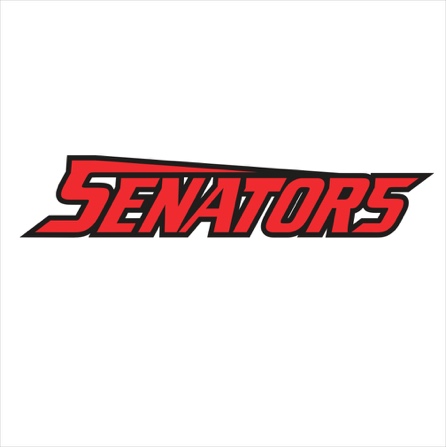 Gooding High School Swimming 2020DAY		DATE	TEAM		OPPONENT	SITE		TIME 	               DISMISSAL/DEPARTURESaturday	8/29	JV/Varsity	Wood River Invite  TF City Pool	9:00		TBASaturday	9/12	JV/Varsity	Cassia Invite	Rupert Pool	9:00		TBASaturday	9/19	JV/Varsity	Mtn Home Invite	TF City Pool	9:00		TBASaturday	9/26	JV/Varsity	Kimberly Invite	TF City Pool	9:00		TBAWednesday	10/7	JV/Varsity	Gooding Invite	TF City Pool	5:00		3:15/TBAWednesday	10/14	JV/Varsity	Pocatello Invite	ISU Reed Gym	5:00		1:30/TBASaturday	10/24	JV		TF JV Invite	TF City Pool	9:00		TBADistrict Meet	 	Wednesday, 10/28	TF City Pool	4:00				TBAState Meet		Fri-Sat 	11/6-11/7	Treasure Valley YMCA				TBA					